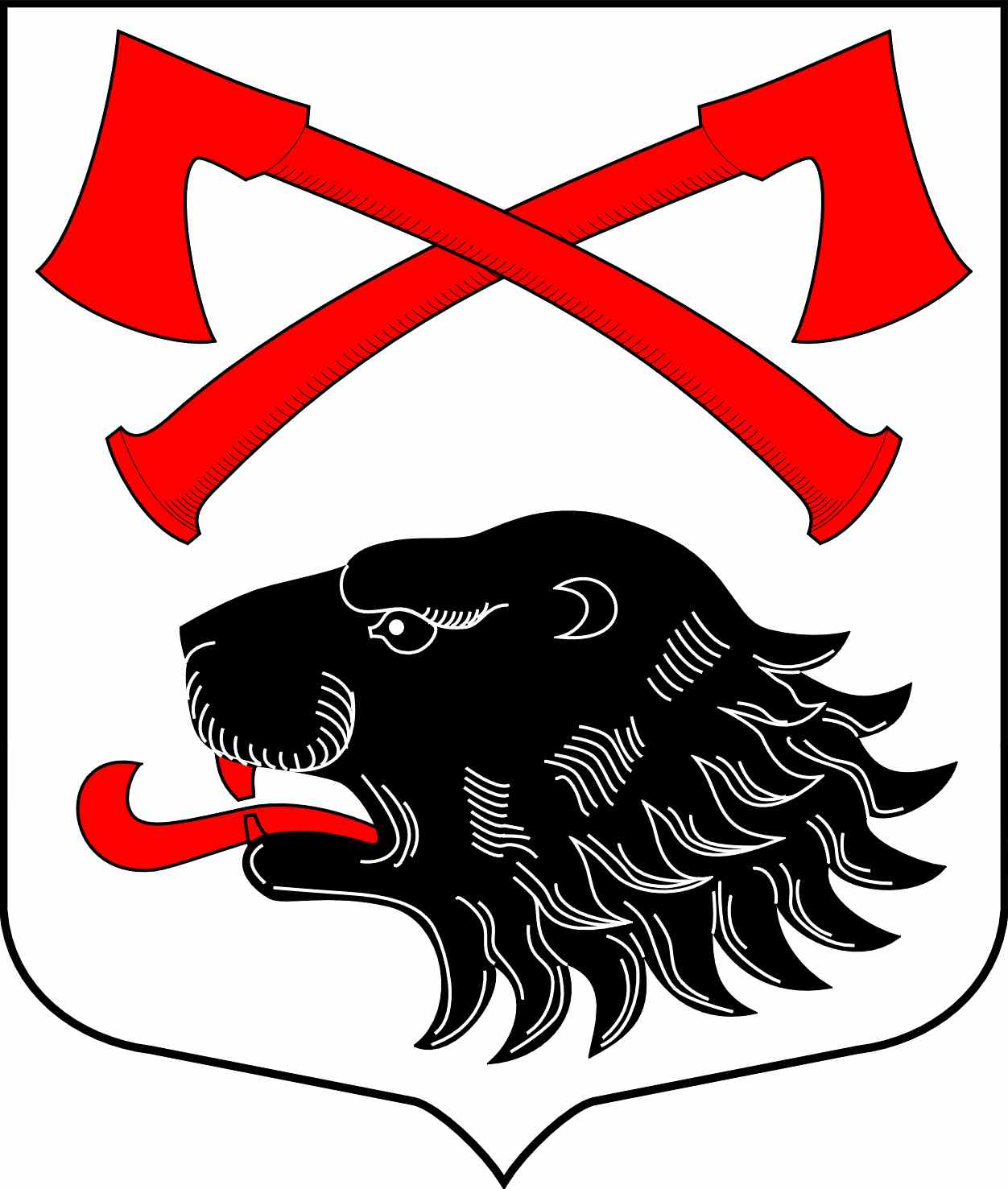 РОССИЙСКАЯ ФЕДЕРАЦИЯАДМИНИСТРАЦИЯ МУНИЦИПАЛЬНОГО ОБРАЗОВАНИЯКУСИНСКОЕ СЕЛЬСКОЕ ПОСЕЛЕНИЕКИРИШСКОГО МУНИЦИПАЛЬНОГО РАЙОНАЛЕНИНГРАДСКОЙ ОБЛАСТИПОСТАНОВЛЕНИЕ   В соответствии с Указом Президента Российской Федерации от 11 апреля 2014 года № 226 «О национальном плане противодействия коррупции на 2014-2015 годы», Федеральным законом от 25.12.2008 № 273-ФЗ «О противодействии коррупции, администрация муниципального образования Кусинское сельское поселение Киришского муниципального района Ленинградской областиПОСТАНОВЛЯЕТ:1. Утвердить План мероприятий противодействия коррупции в муниципальном       образовании  Кусинское сельское поселение Киришского муниципального района     Ленинградской области на 2017 год, согласно приложению 1.2. Ответственным исполнителям плана представлять информацию о реализации мероприятий плана (в соответствующей части) в комиссию по противодействию коррупции в муниципальном образовании Кусинское сельское поселение Киришского муниципального района Ленинградской области ежеквартально в срок до 5 числа месяца следующего за отчетным кварталом по форме согласно приложению 2.3. Разместить настоящее постановление на официальном сайте администрации                и опубликовать в газете «Кусинский вестник».4. Признать утратившим силу постановление от 21 марта 2016 году № 35                                   «Об утверждении Плана мероприятий противодействия коррупции в муниципальном образовании Кусинское сельское поселение Киришского муниципального района Ленинградской области на 2016-2017 годы».5. Контроль за исполнением настоящего постановления оставляю за собой.6. Настоящее постановление вступает в силу с момента его опубликования.Глава администрации 				                                                       О.Н.МарковаРазослано: дело-2, прокуратура, ответственным. Приложение 1П Л А Нпротиводействия коррупции в администрации Кусинского сельского поселения Киришского  муниципального района Ленинградской области  2017 годПриложение 2 Отчет о выполнении мероприятий Плана противодействия коррупциив администрации на 2017 год15 февраля 2017 года                                      № 22Об утверждении Плана противодействия коррупции                  в администрации Кусинского сельского поселения Киришского муниципального района Ленинградской области на 2017 год.№ п/пМероприятиеОтветственный исполнительСрок исполнения1.Организационные меры1.Организационные меры1.Организационные меры1.1Подготовка и проведение заседаний комиссии по противодействию коррупции.Секретарь комиссии по противодействию коррупцииСогласно  плана работы комиссии 1.2Обобщение и анализ обращений граждан                   и организаций в комиссию по противодействию коррупции и на «телефон доверия». Рассмотрение анализа на заседаниях комиссии по противодействию коррупции.Секретарь комиссии по противодействию коррупцииЕжегодно1.3Проведение мониторинга сообщений                           в средствах массовой информации                           о коррупционных проявлениях                                в деятельности органов местного самоуправления, профилактики коррупционных факторов и эффективности реализации антикоррупционных мероприятий. Проведение анализа данных мониторинга и информирование комиссии по противодействию коррупции Киришского муниципального района.Секретарь комиссии по противодействию коррупцииНа полугодовой основе в течение текущего года1.5Проведение мониторинга реализации антикоррупционных мероприятий. Выработка новых профилактических мер по противодействию коррупции, направленных на повышение эффективности антикоррупционной деятельности администрации. Комиссия по противодействию коррупции.На полугодовой основе в течение текущего года 2. Правовое обеспечение противодействия коррупции в администрации 2. Правовое обеспечение противодействия коррупции в администрации 2. Правовое обеспечение противодействия коррупции в администрации 2.1Мониторинг и последующее изменение либо разработка и  принятие нормативных правовых актов в сфере противодействия коррупции, в соответствии  с требованиями, установленными федеральным и областным законодательством.Секретарь комиссии по противодействию коррупцииПо мере принятия федеральных и областных нормативных правовых актов2.2.Проведение мониторинга правоприменения нормативных правовых актов администрации в соответствии с планом мониторинга правоприменения в Российской Федерации на текущий годСпециалист I категории (делопроизводитель)В соответствии с Планом мониторинга правоприменения в Российской Федерации на 2017 год (Распоряжение Правительства РФ от 19.08.2016 №1751-р) по мере необходимости2.2Подготовка предложений по совершенствованию правового регулирования деятельности органов местного самоуправления в сфере противодействия коррупции.Секретарь комиссии по противодействию коррупцииПо мере необходимости2.3Проведение антикоррупционной экспертизы нормативных правовых актов администрации при мониторинге их применения и проектов нормативных правовых актов  при проведение правовой (юридической) экспертизы Глава администрацииВ течение текущего года2.4.Размещение проектов нормативно-правовых актов органов местного самоуправления в информационно-телекоммуникационной сети «Интернет» для организации проведения их независимой антикоррупционной экспертизыСпециалист I категории (делопроизводитель)По мере  необходимости3. Вопросы кадровой политики3. Вопросы кадровой политики3. Вопросы кадровой политики3.1.Профилактика коррупционных и иных правонарушений3.1.Профилактика коррупционных и иных правонарушений3.1.Профилактика коррупционных и иных правонарушений3.1.1Организация работы за предоставлением лицами, замещающими муниципальные должности, и муниципальными служащими, руководителей подведомственных муниципальный учреждений, гражданами, претендующими на замещение должностей руководителей муниципальных учреждений (предприятий, организаций)  сведений о своих доходах, расходах, об имуществе и обязательствах имущественного характера,  а также сведений о доходах, расходах,  об имуществе и обязательствах имущественного характера своих супруг (супругов) и несовершеннолетних детей (далее – сведения), в порядке, установленном законодательствомВедущий специалист (специалист по кадровым вопросам)До 30 апреля текущего года3.1.2Проведение анализа сведений о доходах, расходах, об имуществе и обязательствах имущественного характера, представленных  муниципальными служащими администрации Киришского  муниципального района и представление представителю нанимателя доклада о результатах проведенного анализаВедущий специалист (специалист по кадровым вопросам)До 1 сентября текущего года3.1.3Организация размещения сведений, подлежащих опубликованию, представленных муниципальными служащими и руководителями муниципальных учреждений, а также членов их семей  в информационно-телекоммуникационной сети «Интернет» на официальном сайте администрации Киришского муниципального района в порядке, установленном законодательствомВедущий специалист (специалист по кадровым вопросам) В течение 14 дней рабочих дней со дня истечения срока установленного для представления сведений3.1.4Проведение в установленном законом порядке  проверок:- достоверности и полноты сведений о доходах, об имуществе и обязательствах имущественного характера, представляемых гражданами, претендующими на замещение должностей муниципальной службы, муниципальными служащими; - соблюдения муниципальными служащими администрации Киришского муниципального района ограничений и запретов, требований о предоставлении и урегулировании конфликта интересов, исполнения ими обязанностей, установленных Федеральным законом от 25.12.2008 года «273-ФЗ «О противодействии коррупции» и другими федеральными законамиВедущий специалист (специалист по кадровым вопросам)На основании поступившей информации3.1.5.Организация ознакомления граждан, поступающих на должности муниципальной службы, с законодательством в сфере противодействия коррупции, в том числе об информирование ответственности за совершение  правонарушений, о недопустимости возникновения конфликта интересов и его урегулировании, о недопущении получения и дачи взятки, о соблюдении ограничений, запретов, требований к служебному поведению, исполнении обязанностей Ведущий специалист (специалист по кадровым вопросам)В течение текущего года 3.1.6Осуществление комплекса организационных, разъяснительных и иных мер по соблюдению муниципальными служащими ограничений, запретов, требований к служебному поведению, исполнению обязанностей, установленных в целях противодействия коррупции, а также по недопущению муниципальными служащими поведения, которое может восприниматься как обещание или предложение дачи взятки либо как согласие принять взятку или как просьба о даче взятки Ведущий специалист (специалист по кадровым вопросам)В течение текущего года3.2.Обеспечение соблюдения муниципальными служащими ограничений, запретов, а также исполнения обязанностей, установленных в целях противодействия коррупции, повышение эффективности урегулирования конфликта интересов3.2.Обеспечение соблюдения муниципальными служащими ограничений, запретов, а также исполнения обязанностей, установленных в целях противодействия коррупции, повышение эффективности урегулирования конфликта интересов3.2.Обеспечение соблюдения муниципальными служащими ограничений, запретов, а также исполнения обязанностей, установленных в целях противодействия коррупции, повышение эффективности урегулирования конфликта интересов3.2.1Организация контроля за исполнением муниципальными служащими обязанности по предварительному уведомлению представителя нанимателя (работодателя) о намерении выполнять иную оплачиваемую работу, определение возможности возникновения конфликта интересов при выполнении данной работыВедущий специалист (специалист по кадровым вопросам)В течение текущего года3.2.2.Организация контроля за обеспечением сообщения муниципальными служащими о получении ими подарка в связи с протокольными мероприятиями, служебными командировками и другими официальными мероприятиями, участие в которых связано с выполнением ими служебных (должностных) обязанностей, а также сдачи подарковВедущий специалист (специалист по кадровым вопросам)В течение текущего года3.2.3.Организация контроля за исполнением муниципальными служащими обязанности уведомлять в письменной форме представителя нанимателя (работодателя) о личной заинтересованности при исполнении должностных обязанностей, которая может привести к конфликту интересов, и принимать меры по предотвращению подобного конфликта Ведущий специалист (специалист по кадровым вопросам)В течение текущего года3.2.4.Организация контроля за исполнением муниципальными служащими обязанности уведомлять представителя нанимателя (работодателя) о фактах обращения в целях склонения к совершению коррупционных правонарушенийВедущий специалист (специалист по кадровым вопросам)В течение текущего года3.2.5.Организация работы по  выявлению случаев возникновения конфликта интересов, одной из сторон которого является муниципальный служащий, принятие мер, предусмотренных законодательством по предоставлению и урегулированию конфликта интересов, а также выявление причин и условий, способствующих возникновению конфликта интересовВедущий специалист (специалист по кадровым вопросам)В течение текущего года3.2.6.Мониторинг (установление) наличия у муниципальных служащих близкого родства или свойства с главой администрации Кусинского сельского поселения, если замещение должности муниципальной службы связано с непосредственной подчиненностью или подконтрольностью этому должностному лицу, или с муниципальным служащим, если замещение должности связано с непосредственной подчиненностью или подконтрольностью одного из них другому Ведущий специалист (специалист по кадровым вопросам)В течение текущего года3.2.7.Организационное и документационное обеспечение  деятельности комиссий по соблюдению требований к служебному поведению муниципальных служащих и урегулированию конфликта интересовВедущий специалист (специалист по кадровым вопросам)В течение текущего года3.2.8.Обеспечение размещения и систематического обновления в информационно-телекоммуникационной сети «Интернет» на официальном сайте администрации информации о деятельности комиссии по соблюдению требований к служебному поведению и урегулированию конфликта интересовВедущий специалист (специалист по кадровым вопросам)По мере необходимости4. Организация работы по противодействию коррупции в МП «ЖХ» 4. Организация работы по противодействию коррупции в МП «ЖХ» 4. Организация работы по противодействию коррупции в МП «ЖХ» 4.1Разработка рекомендаций по проведению работы по противодействию коррупции и примерного перечня нормативных актов учреждений (предприятий, организаций) в сфере противодействия коррупции и направление их для применения в подведомственные учреждения (предприятия, организации)Ведущий специалист (специалист по кадровым вопросам)2 квартал 2017 года4.2Обеспечение определения в подведомственных организациях (учреждениях, предприятиях) должностных лиц, ответственных за профилактику коррупционных и иных правонарушенийРуководитель МП «ЖХ»1 квартал 2017 года4.3Организация проверки  сведений о доходах, об имуществе и обязательствах имущественного характера, представляемых гражданами, претендующими на замещение должностей руководителей МУ, и лицами, замещающие данные должностиВедущий специалист (специалист по кадровым вопросам)Кадровые службы учреждений (предприятий, организаций)При наличии оснований/при поступлении соответствующей информации4.4.Оказание юридической, методической и консультационной помощи подведомственным муниципальным учреждениям и предприятиям, в том числе по реализации статьи 13.3 Федерального закона от 25.12.2008 №273-ФЗ «О противодействии коррупции»Ведущий специалист (специалист по кадровым вопросам)В течение текущего года4.5.Организация и проведение разъяснительных и иных мероприятий с руководителями (заместителями руководителей) подведомственных учреждений (предприятий, организаций) по вопросам организации работы по противодействию коррупции в учреждении (организации, предприятии)Ведущий специалист (специалист по кадровым вопросам)В течение текущего года5.Антикоррупционная пропаганда и просвещение5.Антикоррупционная пропаганда и просвещение5.Антикоррупционная пропаганда и просвещение5.1Обеспечение функционирования «телефона доверия», раздела «Противодействия коррупции» на официальном сайте администрации в информационно-коммуникационной сети «Интернет», позволяющих гражданам беспрепятственно сообщать о коррупционных проявлениях в деятельности органов местного самоуправленияСекретарь комиссии по противодействию коррупцииВ  течение  текущего года5.2Обеспечение информационной поддержки, в том числе с использованием официального сайта администрации в информационно-телекоммуникационной сети «Интернет», программ, проектов, акций и других инициатив в сфере противодействия коррупции, осуществляемых на территории Кусинского сельского поселенияСекретарь комиссии по противодействию коррупцииВ  течение  текущего года5.3Разработка и размещение в зданиях и помещениях, занимаемых органами местного самоуправления и подведомственными им организациями, информации по вопросам профилактики коррупционных правонарушений, в том числе социальной рекламы Секретарь комиссии по противодействию коррупции Руководитель МП «ЖХ»В  течение  текущего года5.4Организация с участием представителей прокуратуры правового просвещения муниципальных служащих и лиц, замещающих муниципальные должностиГлава администрацииВ  течение  текущего года6.Антикоррупционное образование6.Антикоррупционное образование6.Антикоррупционное образование6.1Организация повышения квалификации муниципальных служащих администрации по антикоррупционной тематике, в том числе ответственных за реализацию антикоррупционной политикиГлава администрацииВ течение текущего года  (по плану обучения)6.2Организация и проведение практических семинаров, совещаний, «круглых столов» по антикоррупционной тематике для муниципальных служащих муниципальных образований Киришского муниципального района Глава администрацииВ течение текущего года 6.3.Проведение разъяснительных мероприятий (вводных тренингов) для поступающих на муниципальную службу. Ознакомление муниципальных служащих с изменениями в законодательстве, разъяснение ограничений, налагаемых на граждан после увольнения с муниципальной службыВедущий специалист (специалист по кадровым вопросам)По мере необходимости 7.Обеспечение прозрачности деятельности администрации 7.Обеспечение прозрачности деятельности администрации 7.Обеспечение прозрачности деятельности администрации 7.1Обеспечение соответствия раздела «Противодействие коррупции» официального сайта администрации в информационно-телекоммуникационной сети «Интернет» требованиям к размещению и наполнению подразделов, посвященных вопросам противодействия коррупции, утвержденным приказом Министерства труда и  социальной защиты Российской Федерации от 07.10.2013 №530нВедущий специалист (специалист по кадровым вопросам)Постоянно7.2Размещение на официальном сайте администрации в информационно-телекоммуникационной сети «Интернет» информации в соответствии с Федеральным законом от 09.02.2009 №8-ФЗ «Об обеспечении доступа к информации  о деятельности государственных органов и органов местного самоуправления»Секретарь комиссии по противодействию коррупции Постоянно7.3.Обеспечение взаимодействия администрации со средствами массовой информации по вопросам в сфере противодействия коррупции, в том числе оказание содействия средствам массовой информации в освещении мер по противодействию коррупции, принимаемых администрацией, и в придании гласности фактов коррупции  Секретарь комиссии по противодействию коррупции В течение текущего года 7.4.Регулярная актуализация информации по вопросам противодействия коррупции, размещаемой на стенде в здании администрации Кусинского сельского поселенияВедущий специалист (специалист по кадровым вопросам)В течение текущего года 8. Совершенствование организации деятельности в сфере закупок товаров, работ, услуг для обеспечения муниципальных нужд8. Совершенствование организации деятельности в сфере закупок товаров, работ, услуг для обеспечения муниципальных нужд8. Совершенствование организации деятельности в сфере закупок товаров, работ, услуг для обеспечения муниципальных нужд8.1Выполнение комиссиями по осуществлению муниципальных закупок проверок соответствия участников закупок требованиям, установленным пунктом 9 части 1 статьи 31 Федерального закона от 05.04.2013 №44-ФЗ «О контрактной системе в сфере закупок товаров, работ, услуг для обеспечения государственных и муниципальных нужд» Единая комиссия по осуществлению закупок для  муниципальных нуждВ течение текущего года 8.2Осуществление кадровой работы с личными делами муниципальных служащих, лиц, замещающих муниципальные должности, и мониторинга закупок в целях выявления возможного конфликта интересов у указанных лиц в связи с организацией и проведением муниципальных закупокВедущий специалист (специалист по кадровым вопросам)Зам.главы администрацииНа полугодовой основе8.3.Анализ результатов контроля в сфере муниципальных закупок, в том числе ведомственного контроля в сфере закупок, представление информации о результатах контроля комиссии по противодействию коррупции Зам.главы администрации;Ведущий специалист (главный бухгалтер)На полугодовой основе№ п/пМероприятиеСрок исполненияРезультат1.2.3.…..